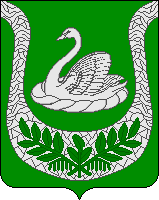 АдминистрацияМуниципального образованияФалилеевское сельское поселение»муниципального образования«Кингисеппский муниципальный район»Ленинградской областиП О С Т А Н О В Л Е Н И Е 18.05..2020   №  45 Об утверждении Плана-графика подготовки и рассмотрения проектов решений, документов и материалов, необходимых для составления проекта решения Совета депутатов МО «Фалилеевское сельское  поселение» «О бюджете МО « Фалилеевское сельское поселение» на 2021 год и на плановый период 2022 и 2023 годовВ соответствии со статьей 184  Бюджетного кодекса Российской Федерации и Положением о бюджетном процессе в муниципальном образовании «Фалилеевское сельское поселение» муниципального образования «Кингисеппский муниципальный район» Ленинградской области, утвержденном решением Совета депутатов МО «Фалилеевское сельское поселение» от 14.12.2017 года № 241 администрацияп о с т а н о в л я е т:1. Утвердить План-график подготовки и рассмотрения проектов решений, документов и материалов, необходимых для составления проекта решения Совета депутатов МО «Фалилеевское сельское  поселение» «О бюджете МО «Фалилеевское сельское поселение» на  2021 год и на плановый период 2022 и 2023 годов согласно приложению.2. Специалистам администрации МО «Фалилеевское сельское поселение» обеспечить своевременное и качественное предоставление в комитет финансов администрации МО «Кингисеппский муниципальный район» информации для формирования проекта бюджета, исполнение графика подготовки материалов. 3. Контроль за ходом подготовки проекта бюджета МО «Фалилеевское сельское поселение» на 2021 год и на плановый период 2022 и 2023 годов оставляю за собой.Глава администрацииМО «Фалилеевское сельское поселение»                                 С.Г.Филиппова                                                                                                                                                                             УТВЕРЖДЕН                                                                                                                                                 постановлением администрации МО«Фалилеевское сельское поселение»                                                                                                                                              от 18.05.2020  г. № 45                                                                                                                                                              (приложение)План-графикподготовки и рассмотрения проектов решений, документов и материалов, необходимых для составления проекта решения Совета депутатов МО «Фалилеевское сельское  поселение» «О бюджете МО «Фалилеевское сельское поселение» на  2021 год и на плановый период 2022 и 2023 годов № п/пНаименование мероприятия, документа, показателяОтветственный исполнительСрок исполненияПолучатель информации123451Предоставление уточненного перечня муниципальных программ МО «Фалилеевское сельское поселение», утвержденного постановлением администрации МО «Фалилеевское сельское поселение»Администрация МО «Фалилеевское сельское поселение»До 30.08.2020 годаКомитет финансов администрации МО «Кингисеппский муниципальный район»2Предложение по внесению изменений (в случае необходимости) в перечни муниципальных услуг (работ), оказываемых (выполняемых) муниципальными учреждениями МО «Фалилеевское сельское поселение» в качестве основных видов деятельностиАдминистрация МО «Фалилеевское сельское поселение»До 30.08.2020 годаКомитет финансов администрации МО «Кингисеппский муниципальный район»3Проведение подготовительных технических работ в «АЦК-Планирование 2021» (в том числе открытие версии «Бюджет 2022-2023» и перегрузка в «АЦК-Планирование 2021» справочников)Комитет финансов администрации МО «Кингисеппский муниципальный район»Устанавливается комитетом финансов по отдельному графику после подключения к централизованной системе-4Формирование в «АЦК-Планирование» бюджетных заявок на 2021 год и на плановый период 2022 и 2023 годов Администрация МО «Фалилеевское сельское поселение»Устанавливается комитетом финансов по отдельному графикуКомитет финансов администрации МО «Кингисеппский муниципальный район»5Предоставление обоснований бюджетных ассигнований и расчетов по формам, утвержденным Порядком и методикой планирования бюджетных ассигнований бюджетов муниципальных образований сельских поселений, формирование и исполнение бюджетов которых осуществляется комитетом финансов администрации МО «Кингисеппский муниципальный район» на очередной финансовый год и на плановый период и Пояснительной записки к расчетам и обоснованиямАдминистрация МО «Фалилеевское сельское поселение»до 30.08.2020Комитет финансов администрации МО «Кингисеппский муниципальный район»6Предоставление расчетов нормативов затрат на оказание муниципальных услуг (выполнение работ) муниципальными учреждениямиАдминистрация МО «Фалилеевское сельское поселение»до 30.08.2020Комитет финансов администрации МО «Кингисеппский муниципальный район»7Подготовка нормативно-правового акта об утверждении стоимости муниципальных услуг (работ), включенных в перечень муниципальных  услуг (работ), оказываемых (выполняемых) муниципальными учреждениями МО «Фалилеевское сельское поселение» в качестве основных видов деятельностиАдминистрация МО «Фалилеевское сельское поселение»до 30.08.2020Комитет финансов администрации МО «Кингисеппский муниципальный район»8Прогнозные показатели доходов бюджета МО «Фалилеевское сельское поселение» на 2021 год и на плановый период 2022 и 2023 годов по каждому администрируемому доходному источнику с пояснительной запиской  Главные администраторы доходовдо 07.09.2020Комитет финансов администрации МО «Кингисеппский муниципальный район»9Прогноз поступлений источников финансирования дефицита бюджета МО «Фалилеевское сельское поселение» на 2021 год и на плановый период 2022 и 2023 годовГлавные администраторы источников финансирования дефицита бюджетадо 07.09.2020Комитет финансов администрации МО «Кингисеппский муниципальный район»10Проект программы (план) приватизации имущества МО «Фалилеевское сельское поселение» на 2021 год и на плановый период 2022 и 2023 годовАдминистрация МО «Фалилеевское сельское поселение»до 30.08.2020Комитет финансов администрации МО «Кингисеппский муниципальный район»11Проект адресной инвестиционной программы МО «Фалилеевское сельское поселение» с приложением расчетов и решений администрации МО «Фалилеевское сельское поселение» о подготовке и реализации бюджетных инвестицийАдминистрация МО «Фалилеевское сельское поселение»до 30.08.2020Комитет финансов администрации МО «Кингисеппский муниципальный район»12Свод лимитов потребления электрической и тепловой энергии, водопотребления и водоотведения учреждениями и организациями, финансируемыми за счет средств местного бюджета, утвержденный постановлением администрации МО «Фалилеевское сельское поселение» на  2021 годАдминистрация МО «Фалилеевское сельское поселение»до 30.08.2020Комитет финансов администрации МО «Кингисеппский муниципальный район»13Прогноз тарифов на тепловую и электрическую энергию, водоснабжение и водоотведение на 2021-2023 годы  в разрезе поставщиков услугАдминистрация МО «Фалилеевское сельское поселение»до 30.08.2020Комитет финансов администрации МО «Кингисеппский муниципальный район»14Предварительные планы-графики закупок товаров, работ, услуг для обеспечения муниципальных нужд (включая подробную расшифровку перечня планируемых закупок)Администрация МО «Фалилеевское сельское поселение»до 30.08.2020Комитет финансов администрации МО «Кингисеппский муниципальный район»15Предварительные итоги социально-экономического развития              МО «Фалилеевское сельское поселение» за истекший период 2020 года и ожидаемые итоги социально-экономического развития за 2020 годАдминистрация МО «Фалилеевское сельское поселение»до 18.09.2020Комитет финансов администрации МО «Кингисеппский муниципальный район»16Прогноз социально-экономического развития МО «Фалилеевское сельское поселение» на очередной 2021 год и на плановый период 2022 и 2023 годовАдминистрация МО «Фалилеевское сельское поселение»до 18.09.2020Комитет финансов администрации МО «Кингисеппский муниципальный район»17Рассмотрение заявок главных распорядителей бюджетных средств на 2021 год и на плановый период 2022 и 2023 годов и составление перечня несогласованных вопросовКомитет финансов администрации МО «Кингисеппский муниципальный район»до 18.09.2020-18Формирование прогноза доходов бюджета поселения на 2021-2023 годы в разрезе доходных источников в соответствии с прогнозом социально-экономического развития МО «Фалилеевское сельское поселение»Комитет финансов администрации МО «Кингисеппский муниципальный район»до 18.09.2020-19Прогноз ожидаемого исполнения смет расходов за 2020 год в разрезе КБК по подведомственным учреждениям (при наличии)Администрация МО «Фалилеевское сельское поселение»до 18.09.2020Комитет финансов администрации МО «Кингисеппский муниципальный район»20Расшифровка ожидаемой кредиторской задолженности и дебиторской задолженности в разрезе подведомственных казенных учреждений (при наличии) по состоянию на 01 января 2020 годаАдминистрация МО «Фалилеевское сельское поселение»не позднее 30.09.2020Комитет финансов администрации МО «Кингисеппский муниципальный район»21Согласование бюджетных заявок Комитет финансов администрации МО «Кингисеппский муниципальный район» не позднее 10.10.2020Глава администрации МО «Фалилеевское сельское поселение»22Уточненные планы-графики закупок товаров, работ, услуг для обеспечения муниципальных нужд (включая подробную расшифровку перечня планируемых закупок)Администрация МО «Фалилеевское сельское поселение»В течение пяти дней после  проведения согласования бюджетных заявокКомитет финансов администрации МО «Кингисеппский муниципальный район»23Основные направления бюджетной и налоговой политики                    МО «Фалилеевское сельское поселение» на 2020 год и на плановый период 2022 и 2023 годов (для рассмотрения и утверждения)Комитет финансов администрации МО «Кингисеппский муниципальный район»не позднее 02.11.2020Глава администрации МО «Фалилеевское сельское поселение»24Подготовка пояснительной записки к проекту бюджета МО «Фалилеевское сельское поселение» на 2021 год и на плановый период 2022 и 2023 годов с расчетами Комитет финансов администрации МО «Кингисеппский муниципальный район»не позднее 10.11.2020Глава администрации МО «Фалилеевское сельское поселение»25Оценка ожидаемого исполнения бюджета МО «Фалилеевское сельское поселение» за 2020 годКомитет финансов администрации МО «Кингисеппский муниципальный район»не позднее 10.11.2020Глава администрации МО «Фалилеевское сельское поселение»26Формирование проекта решения о бюджете МО «Фалилеевское сельское поселение» на 2021 год и на плановый период 2022 и 2023 годов (для рассмотрения и одобрения)Комитет финансов администрации МО «Кингисеппский муниципальный район»не позднее 10.11.2020Глава администрации МО «Фалилеевское сельское поселение»27Формирование полного комплекта документов проекта бюджета МО «Фалилеевское сельское поселение» на 2021 год и на плановый период 2022 и 2023 годов», а также документов и материалов, представляемых одновременно с проектом решения о бюджетеКомитет финансов администрации МО «Кингисеппский муниципальный район»не позднее 12.11.2020Глава администрации МО «Фалилеевское сельское поселение»28Принятие решения о внесении проекта решения о бюджете МО «Фалилеевское сельское поселение» на 2021 год и на плановый период 2022 и 2023 годов» в Совет депутатов МО «Фалилеевское сельское поселение»Администрация МО «Фалилеевское сельское поселениедо 15.11.202029Направление проекта решения о бюджете МО «Фалилеевское сельское поселение» на  2021 год и на плановый период 2022 и 2023 годов»  в Совет депутатов МО «Фалилеевское сельское поселение»Глава администрации МО «Фалилеевское сельское поселение»не позднее 15.11.2020Совет депутатов МО «Фалилеевское сельское поселение»30Проведение публичных слушаний по проекту бюджета МО «Фалилеевское сельское поселение» на  2021 год и на плановый период 2022 и 2023 годовАдминистрация МО «Фалилеевское сельское поселениев соответствии со сроками, утвержденными Порядком проведения публичных слушаний